ҡарар                                                               РЕШЕНИЕ                                                  16 октябрь  2020 й.                             №   75                          16  октября   2020 г.О внесении дополнений в решение Совета сельского поселения Гафуровский сельсовет муниципального района Туймазинский район Республики Башкортостан № 133 от 05.09.2017г. «Об утверждении Правил благоустройства территории сельского поселения  Гафуровский сельсовет муниципального района Туймазинский район Республики Башкортостан»  На основании выписки из протокола №35 от 03.08.2020 года совещания Правительства Республики Башкортостан по вопросу функционирования новой системы обращения с твердыми коммунальными отходами, в соответствии с методическими рекомендациями, Федеральным законом от 06.10.2003 №131-ФЗ «Об общих принципах организации местного самоуправления в РФ», руководствуясь Уставом сельского поселения Гафуровский сельсовет муниципального района Туймазинский район Республики Башкортостан,  Совет  сельского поселения Гафуровский сельсовет муниципального      района   Туймазинский    район    Республики    Башкортостан РЕШИЛ:Внести следующие дополнения в Правила благоустройства территории сельского поселения Гафуровский сельсовет муниципального района Туймазинский район РБ, утвержденные решением Совета сельского поселения Гафуровский сельсовет муниципального района Туймазинский район Республики Башкортостан № 133 от 05.09.2017 года:Подпункт 10.2 и 10.3  дополнить пункт следующим содержанием «-мест  временного хранения (складирования) строительных отходов».Подпункт 1.4 дополнить следующим содержанием «Обращение со строительными отходами – деятельность по сбору, транспортированию, обработке, утилизации, обезвреживанию, размещению строительных отходов, отходов I - IV классов опасности».Пункт 10 дополнить подпунктом 10.24  следующего содержания:«п.п. 10.24 .Обращение со строительными отходами1.Сбор, временное хранение, учет образовавшихся, переданных на транспортирование, обработку, обезвреживание, утилизацию или удаление (с уничтожением или захоронением) строительных отходов осуществляются на объектах образования строительных отходов I - IV классов опасности.2. Сбор строительных отходов осуществляется раздельно по их видам, классам опасности и другим признакам с тем, чтобы обеспечить их переработку, обезвреживание, использование в качестве вторичного сырья или удаление и с соблюдением природоохранных, санитарно-эпидемиологических, противопожарных требований законодательства. Номенклатура строительных отходов, являющихся вторичными ресурсами, и приоритетные направления их использования установлены ГОСТ Р 57678-2017 «Национальный стандарт Российской Федерации. Ресурсосбережение. Обращение с отходами. Ликвидация строительных отходов».3. Ответственность за сбор, временное хранение и учет строительных отходов несут хозяйствующие субъекты, в процессе хозяйственной деятельности которых они образуются.Хозяйствующие субъекты, в процессе деятельности которых образуются строительные отходы, обязаны иметь договоры с перевозчиками и получателями строительных отходов на их сбор, транспортирование, обезвреживание, утилизацию, захоронение или, при наличии соответствующих лицензий, производить данные виды деятельности самостоятельно.4. Предельное количество накопления строительных отходов на объектах их образования, сроки и способы их хранения определяются в соответствии с экологическими требованиями, санитарными нормами и правилами, а также правилами пожарной безопасности5. Места временного хранения (складирования)  строительных отходов (далее – места хранения) должны быть оборудованы таким образом, чтобы исключить загрязнение почвы, поверхностных и грунтовых вод, атмосферного воздуха и  должны отвечать следующим требованиям:1) места хранения должны располагаться непосредственно на территории объекта образования строительных отходов или в непосредственной близости от него на участке, арендованном хозяйствующим субъектом, в процессе хозяйственной деятельности которого образуются отходы, под указанные цели у собственника (пользователя) такого участка;2) размер (площадь) места хранения определяется расчетным путем, позволяющим распределить весь объем временного хранения образующихся строительных отходов на площади места хранения с нагрузкой не более 3 т/м2;3) места хранения должны иметь ограждение по периметру площадки в соответствии с ГОСТ 23407-78;4) места хранения должны быть оборудованы таким образом, чтобы исключить загрязнение строительными отходами почвы и почвенного слоя;5) освещение мест хранения в темное время суток должно отвечать требованиям ГОСТ 12.1.046;6) размещение отходов в местах хранения должно осуществляться с соблюдением действующих экологических, санитарных, противопожарных норм и правил техники безопасности, а также способом, обеспечивающим возможность беспрепятственной погрузки каждой отдельной позиции отходов строительства и сноса на автотранспорт для их удаления (вывоза) с территории объекта образования строительных отходов;7) для раздельного складирования габаритных строительных отходов (по позициям, классам опасности и последующему назначению: переработка, захоронение или обезвреживание) места хранения должны быть оборудованы бункерами-накопителями объемом не менее 2,0 м3 в необходимом количестве;8)  раздельное складирование негабаритных отходов, не относящихся к опасным, осуществляется на открытых площадях мест хранения;9)  к местам хранения должен быть исключен доступ посторонних лиц, не имеющих отношения к процессу обращения отходов или контролю за указанным процессом.6. При временном хранении строительных отходов в нестационарных складах, на открытых площадках без тары (навалом, насыпью) или в негерметичной таре должны соблюдаться следующие условия:1) временные склады, открытые площадки и оборудование должны располагаться с подветренной стороны по отношению к жилой постройке, непосредственно на территории объекта образования строительных отходов или в непосредственной близости от него на участке, арендованном собственником, осуществляющим обращение со строительными отходами;2) поверхность хранящихся насыпью строительных отходов должна быть защищена от воздействия атмосферных осадков и ветров (укрыты брезентом, оборудованы навесом и т.д.);3) хранение строительных отходов и оборудования должно осуществляться на площадке с твердым, водонепроницаемым и химически стойким покрытием (асфальт, керамзитобетон, полимербетон и др.);4) при хранении строительных отходов в открытых емкостях, размеры площадки должны превышать по всему периметру размеры емкостей для хранения на 1 м.;5) емкости для хранения строительных отходов должны иметь маркировку с указанием наименования (вида) собираемого отхода;7) размер (площадь) площадки для сбора и хранения строительных отходов определяется так, чтобы распределить весь объем хранения образующихся строительных отходов на площадке с нагрузкой не более 3 т/м2;8) площадка для хранения должна иметь ограждение по всему периметру, не имеющее проемов, кроме ворот или калиток, а также площадка должна быть оборудована таким образом, чтобы исключить загрязнение окружающей среды строительными отходами.7. Предельный срок содержания образующихся строительных отходов в местах временного хранения (складирования) не должен превышать 
7 календарных дней.8. Хозяйствующий субъект, в процессе хозяйственной деятельности которого образуются строительные отходы (отходопроизводитель), несет ответственность в порядке, установленном действующим законодательством, за соблюдение экологических, санитарных и противопожарных норм при сборе и временном хранении строительных отходов, а также за учет образующихся отходов и сохранность их свойств как вторичного сырья в течение всего периода временного хранения строительных отходов.9. Для вновь вводимых в эксплуатацию многоквартирных домов, должны быть организованы места временного накопления строительных отходов с учетом вышеуказанных требований, на срок не менее 1 года (на период проведения ремонтных работ жителями новостроек). Управляющие компании должны заключать договора на вывоз строительных отходов с региональным оператором по обращению с твердыми коммунальными отходами, либо с иными операторами по обращению с отходами, имеющими лицензию на обращение с отходами I-IV классами опасности, сроком на 1 год. Стоимость услуг – договорная».».Настоящее решение обнародовать в здании Администрации сельского поселения Гафуровский сельсовет муниципального района Туймазинский район Республики Башкортостан (с. Дуслык ул. Советская, 3А) и разместить на официальном сайте Администрации сельского поселения Гафуровский сельсовет муниципального района Туймазинский  район Республики Башкортостан.Настоящее решение вступает в силу с момента его принятия.          Глава сельского поселенияГафуровский сельсоветмуниципального районаТуймазинский районРеспублики Башкортостан				                  Р.Р. СафинБашҡортостан Республикаһы             Республика БашкортостанБашҡортостан Республикаһының Туймазы районы муниципаль районының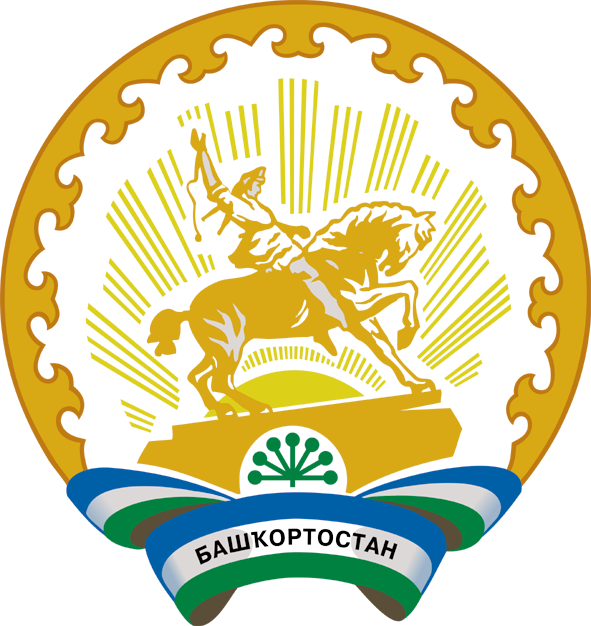 Ғафур ауыл советыауыл биләмәһе Советы452778,Дуслыҡ ауылы, Советская урамы,3АТел. 3-13-52; Факс 3-15-30Совет сельского поселения Гафуровский сельсовет муниципального района Туймазинский районРеспублики Башкортостан452778, село Дуслык, ул.Советская,3АТел. 3-13-52; Факс 3-15-30